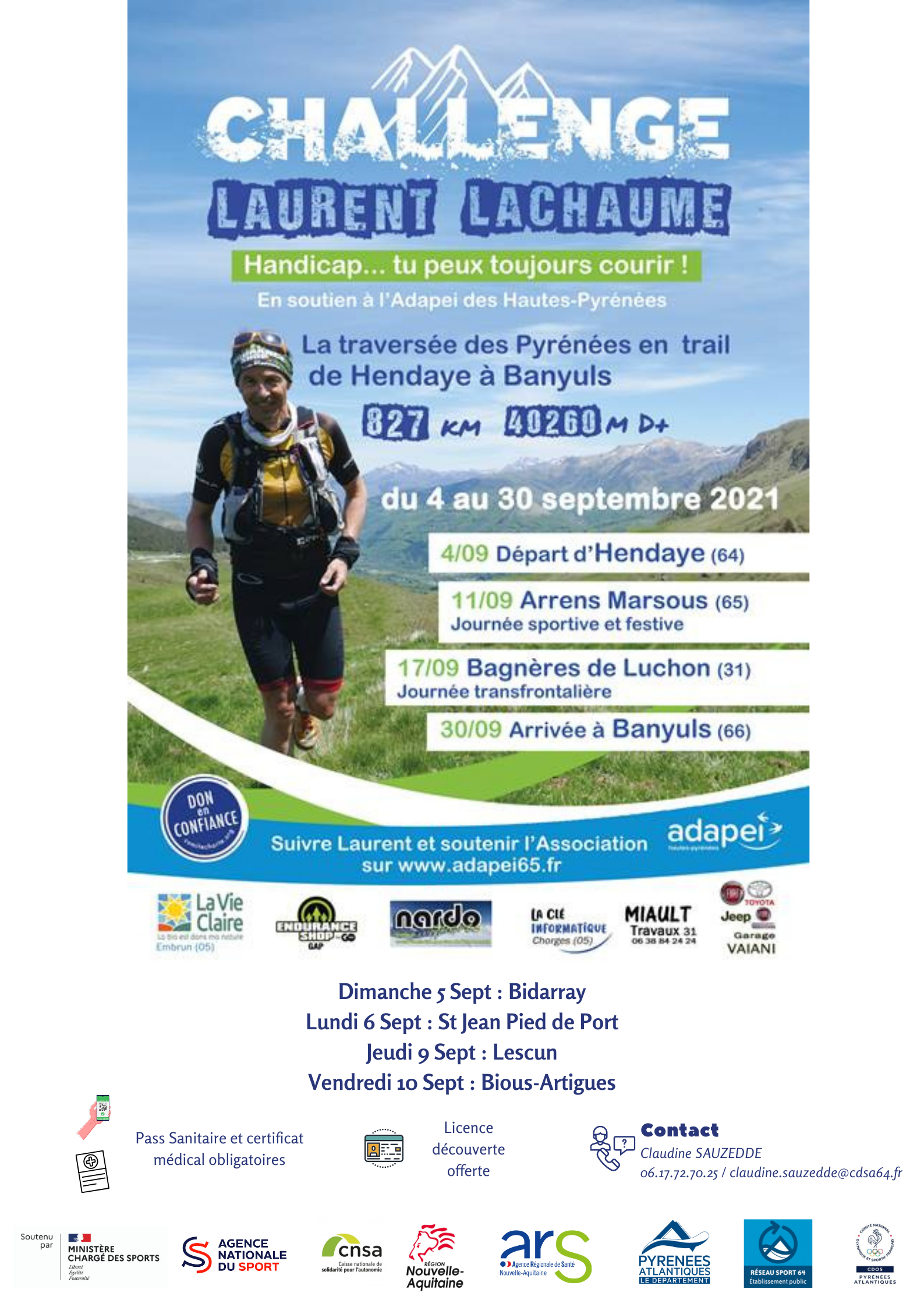 Fiche d’inscriptionJournée : Challenge Laurent LachaumeDate :  Dimanche 5 Septembre                                                            
Lieu : BidarrayDate limite d’inscription : 3 SeptembreProgramme :11h : Accueil11h-12h30 : Activités sur place12h30 : Pique-nique13h-14h : Arrivée de Laurent Lachaume et parcours des derniers km. Temps d’échangeFiche d’inscriptionJournée : Challenge Laurent LachaumeDate :   Lundi 6 Septembre                                                            
Lieu : St Jean-Pied-De-PortDate limite d’inscription : 3 SeptembreProgramme :11h : Accueil11h-12h30 : Activités sur place12h30 : Pique-nique13h-14h : Arrivée de Laurent Lachaume et parcours des derniers km. Temps d’échangeFiche d’inscriptionJournée : Challenge Laurent LachaumeDate :   Jeudi 9 Septembre                                                            
Lieu : LescunDate limite d’inscription : 3 SeptembreProgramme :11h : Accueil11h-12h30 : Activités sur place12h30 : Pique-nique13h-14h : Arrivée de Laurent Lachaume et parcours des derniers km. Temps d’échangeFiche d’inscriptionJournée : Challenge Laurent LachaumeDate :   Vendredi 10 Septembre                                                            
Lieu : Bious-ArtiguesDate limite d’inscription : 3 SeptembreProgramme :11h : Accueil11h-12h30 : Activités sur place12h30 : Pique-nique13h-14h : Arrivée de Laurent Lachaume et parcours des derniers km. Temps d’échangeAssociation / Etablissement :………………………………..Nom du Responsable à contacter : …………………………Tel :……………………………….Mail :…………………………......Nom et Prénom des accompagnateurs :………………………………………….Tel :………………………………Mail :…………………………….N° Affiliation association : Association / Etablissement :………………………………..Nom du Responsable à contacter : …………………………Tel :……………………………….Mail :…………………………......Nom et Prénom des accompagnateurs :………………………………………….Tel :………………………………Mail :…………………………….Nombre de diplômes : Nom, PrénomN° Licence « Sport Adapté » 2021-2022Licence journée (cocher la case) + date du certificat médicalAnnée de naissanceHomme (H)Femme (F)Association / Etablissement :………………………………..Nom du Responsable à contacter : …………………………Tel :……………………………….Mail :…………………………......Nom et Prénom des accompagnateurs :………………………………………….Tel :………………………………Mail :…………………………….N° Affiliation association : Association / Etablissement :………………………………..Nom du Responsable à contacter : …………………………Tel :……………………………….Mail :…………………………......Nom et Prénom des accompagnateurs :………………………………………….Tel :………………………………Mail :…………………………….Nombre de diplômes : Nom, PrénomN° Licence « Sport Adapté » 2021-2022Licence journée (cocher la case) + date du certificat médicalAnnée de naissanceHomme (H)Femme (F)Association / Etablissement :………………………………..Nom du Responsable à contacter : …………………………Tel :……………………………….Mail :…………………………......Nom et Prénom des accompagnateurs :………………………………………….Tel :………………………………Mail :…………………………….N° Affiliation association : Association / Etablissement :………………………………..Nom du Responsable à contacter : …………………………Tel :……………………………….Mail :…………………………......Nom et Prénom des accompagnateurs :………………………………………….Tel :………………………………Mail :…………………………….Nombre de diplômes : Nom, PrénomN° Licence « Sport Adapté » 2021-2022Licence journée (cocher la case) + date du certificat médicalAnnée de naissanceHomme (H)Femme (F)Association / Etablissement :………………………………..Nom du Responsable à contacter : …………………………Tel :……………………………….Mail :…………………………......Nom et Prénom des accompagnateurs :………………………………………….Tel :………………………………Mail :…………………………….N° Affiliation association : Association / Etablissement :………………………………..Nom du Responsable à contacter : …………………………Tel :……………………………….Mail :…………………………......Nom et Prénom des accompagnateurs :………………………………………….Tel :………………………………Mail :…………………………….Nombre de diplômes : Nom, PrénomN° Licence « Sport Adapté » 2021-2022Licence journée (cocher la case) + date du certificat médicalAnnée de naissanceHomme (H)Femme (F)